Favoritka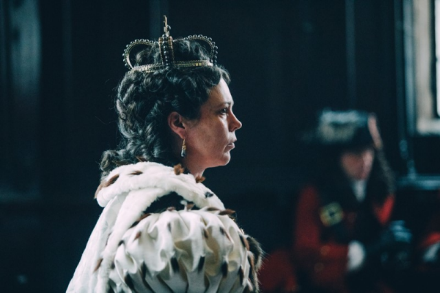 (The Favourite) Premiéra: 24. 1. 2019Twentieth Century FoxUSA / Irsko / Velká Británie, 2018 Režie: Yorgos LanthimosScénář: Deborah Davis, Tony McNamaraKamera: Robbie Ryan Hrají: Olivia Colman, Emma Stone, Rachel Weisz, Nicholas Hoult, Joe AlwynNa královském dvoře nešťastné a slabé britské panovnice Anny Stuartovny dochází ke každodennímu boji o její vrtkavou přízeň. Usilují o ni nejen ministři a vojevůdci, ale především její dvě společnice, Lady Sarah a komorná Abigail. Tyto dvě dámy se v dramatu plném černého humoru nezastaví před ničím. Na začátku 18. století vládne Velké Británii královna Anna (Olivia Colman), poslední z rodu Stuartovců, která se do historie zapsala spíše neslavně. Je plachá a přehlížená, trpí bolestivou dnou a není příliš vzdělaná, což z ní činí perfektní oběť manipulátorů.Její jedinou oporou v životě je lady Sarah (Rachel Weisz) a jejich vztah postupně přerůstá až do jakési milostné symbiózy. Sarah se díky tomu dostala do nejvyšších kruhů britské aristokracie a za nejistou královnu prakticky vládne. Zpoza královnina trůnu činí všechna důležitá rozhodnutí ohledně chodu státu a probíhající války o španělské dědictví. Zároveň si svou pozici ostře střeží a nikoho, kdo by se pokusil královnu ovlivnit, k ní nepustí. Podcenila jen svou sestřenici Abigail (Emma Stone), která na dvůr přijela prosit o práci služebné poté, co její rodina zbankrotovala. Sarah ji z lítosti přijala. Netuší však, že by ctižádostivá Abigail mohla ohrozit její roli královniny favoritky. Zatímco tedy Abigail díky oblibě panovnice rychle stoupá společenským žebříčkem, od Sarah se začíná přízeň odvracet. A to nemůže zůstat bez odplaty.Režisér Yorgos Lanthimos zrežíroval Favoritku jako své první historické drama po filmech Humr a Zabití posvátného jelena, které si jsou s jeho novinkou podobné černým humorem a až ledabylou krutostí jeho postav. „Chtěli jsme ukázat krutost těch postav. Společnost byla rigidní a byli jste zaseknutí tam, kde jste se narodili, takže vaší jedinou šancí bylo ovlivňovat lidi kolem vás,“ říká scenárista Toby McNamara. Film Favoritka již získal dvě ceny na festivalu v Benátkách a je nominován na pět Zlatých glóbů. Nominace na Oscary jsou očekávány.Přístupnost: 	mládeži do 15 let nepřístupnýŽánr:	drama / komedie / historickýVerze: 	anglicky s českými titulkyStopáž:	119 minFormát:	2D DCP, zvuk 5.1Monopol do:	24. 7. 2020Programování: 	Zuzana Černá, GSM: 602 836 993, cerna@cinemart.cz 	Filmy si rezervujte přes objednávkový systém: http://objednavky.cinemart.cz 	Uživatel + heslo je stejné jako pro přihlášení do www.disfilm.cz  